Республика Коми, пст. Кажым«О внесении изменений  в постановление от 22 марта 2016 года № 07/03«Об обеспечении безопасности людей на реках и  водоемах сельского поселения «Кажым» в весенний период 2016 года»            В соответствии с Федеральным законом от 27.07.2010 года № 210 - ФЗ «Об организации предоставления государственных и муниципальных услуг», на основании протеста Центра правового обеспечения, на основании протеста Прокуратуры.ПОСТАНОВЛЯЮ:1. Внести в  постановление  администрации сельского поселения «Кажым» от 22 марта 2016 года № 07/03«Об обеспечении безопасности людей на реках и  водоемах сельского поселения «Кажым» в весенний период 2016 года» следующие изменения: пункт 6  изложить в следующей редакции:«  4.Рекомендовать Директору МБОУ «СОШ пст.Кажым» Костиной С.М., заведующему МБДОУ «Детский сад п.Кажым» Комышевой М.А., директору филиала МБУК КЦКО ДК п.Кажым  Коханенко Г.Н.,  заведующему Кажымского филиала МРУК «Койгородская МЦБС» Филевой С.Н., главному врачу «Детский противотуберкулезный санаторий «Кажим» Мелехину К.Ю. провести в учреждениях образования информирование детей о ситуации на водоемах, о вводимых ограничениях и об угрозе жизни от схода снежного покрова с крыш зданий.»      2. Контроль за  исполнением настоящего постановления оставляю за собой.3. Постановление вступает в силу с момента официального обнародования.Глава сельского поселения «Кажым» -                    И.А.Безносикова“Кажым” сикт овмодчоминса администрация“Кажым” сикт овмодчоминса администрация“Кажым” сикт овмодчоминса администрация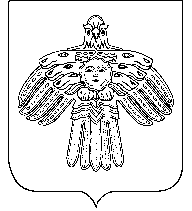 Администрациясельского поселения «Кажым»Администрациясельского поселения «Кажым»ШУÖМПОСТАНОВЛЕНИЕот01 ноября2016 г.№ № 02/11